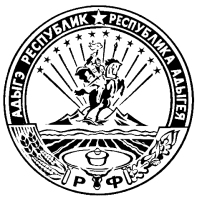 УПРАВЛЕНИЕ ГОСУДАРСТВЕННОГО ФИНАНСОВОГО КОНТРОЛЯ РЕСПУБЛИКИ АДЫГЕЯП Р И К А Зот 13 ноября 2014 г.                                                                                   № 119-Аг. МайкопО внесении изменений идополнений в приказУправления государственногофинансового контроля Республики Адыгея  от 14.04.2014  г. № 28-АВ целях приведения нормативной правовой базы Управления государственного финансового контроля Республики Адыгея в соответствие с Федеральным законом от 25 декабря 2008 года № 273-ФЗ «О противодействии коррупции» и Указом Президента Российской Федерации от 23 июня 2014 г. № 453 «О внесении изменений в некоторые акты Президента Российской Федерации по вопросам противодействия коррупции»,п р и к а з ы в а ю:Внести изменения и дополнения в приказ Управления государственного финансового контроля Республики Адыгея от14.04.2014 г. № 28-А «Об утверждении Положения о Комиссии Управления государственного финансового контроля Республики Адыгея по соблюдению требований к служебному поведению государственных гражданских служащих Республики Адыгея и урегулированию конфликта интересов», согласно приложению.Начальник                                                                                        М.Х.НасифоваПриложение к приказу Управления государственногофинансового контроля Республики Адыгеяот 13.11.2014 г. № 119-АИзменения и дополнения,которые вносятся в приказ Управления государственного финансового контроля Республики Адыгея от 14 апреля 2014 года № 28-А В приложении № 1 «Положение о Комиссии Управления государственного финансового контроля Республики Адыгея по соблюдению требований к служебному поведению государственных гражданских служащих Республики Адыгея и урегулированию конфликта интересов» следующие дополнения и изменения:а) пункт 14 дополнить новым подпунктом 5 следующего содержания:« 5) поступившее в соответствии с частью 4 статьи 12 Федерального закона от 25 декабря 2008 года № 273-Ф3 «О противодействии коррупции» в Управление государственного финансового контроля Республики Адыгея уведомление коммерческой или некоммерческой организации о заключении с гражданином, замещавшим должность государственной службы в Управлении государственного финансового контроля Республики Адыгея трудового или гражданско-правового договора на выполнение работ (оказание услуг), при условии, что указанному гражданину комиссией ранее было отказано во вступлении в трудовые и гражданско-правовые отношения с указанной организацией или что вопрос о даче согласия такому гражданину на замещение им должности в коммерческой или некоммерческой организации либо на выполнение им работы на условиях гражданско-правового договора в коммерческой или некоммерческой организации комиссией не рассматривался.»;б) дополнить новыми пунктами 15.1-15.3 следующего содержания:«15.1. Обращение, указанное в абзаце «а» подпункта 2 пункта 14 настоящего Положения, подается гражданином, замещавшим должность государственной службы в Управлении государственного финансового контроля Республики Адыгея, в отдел бухгалтерского учета и отчетности, правового и кадрового обеспечения. В обращении указываются: фамилия, имя, отчество гражданина, дата его рождения, адрес места жительства, замещаемые должности в течение последних двух лет до дня увольнения с государственной службы, наименование, местонахождение коммерческой или некоммерческой организации, характер ее деятельности, должностные (служебные) обязанности, исполняемые гражданином во время замещения им должности государственной службы, функции по государственному управлению в отношении коммерческой или некоммерческой организации, вид договора (трудовой или гражданско-правовой), предполагаемый срок его действия, сумма оплаты за выполнение (оказание) по договору работ (услуг). Должностным лицом отдела бухгалтерского учета и отчетности, правового и кадрового обеспечения, ответственным за работу по профилактике коррупционных и иных правонарушений, осуществляется рассмотрение обращения, по результатам которого подготавливается мотивированное заключение по существу обращения с учетом требований статьи 12 Федерального закона от 25 декабря 2008 года № 273-ФЗ «О противодействии коррупции». Обращение, заключение и другие материалы в течение двух рабочих дней со дня поступления обращения представляются председателю комиссии.15.2. Обращение, указанное в абзаце «а» подпункта 2 пункта 14 настоящего Положения, может быть подано государственным служащим, планирующим свое увольнение с государственной службы, и подлежит рассмотрению комиссией в соответствии с настоящим Положением.15.3. Уведомление, указанное в подпункте 5 пункта 14 настоящего Положения, рассматривается должностным лицом отдела бухгалтерского учета и отчетности, правового и кадрового обеспечения, ответственным за работу по профилактике коррупционных и иных правонарушений, которое осуществляет подготовку мотивированного заключения о соблюдении гражданином, замещавшим должность государственной службы в Управлении государственного финансового контроля Республики Адыгея, требований статьи 12 Федерального закона от 25 декабря 2008 года № 273-ФЗ «О противодействии коррупции». Уведомление, заключение и другие материалы в течение десяти рабочих дней со дня поступления уведомления представляются председателю комиссии.»;в) второе предложение подпункта 1 пункта 16 дополнить словами «,за исключением случаев, предусмотренных пунктами 16.1 и 16.2 настоящего Положения»;г) дополнить новыми пунктами 16.1 и 16.2 следующего содержания:«16.1. Заседание комиссии по рассмотрению заявления, указанного в абзаце «б» подпункта 2 пункта 14 настоящего Положения, как правило, проводится не позднее одного месяца со дня истечения срока, установленного для представления сведений о доходах, об имуществе и обязательствах имущественного характера.16.2. Уведомление, указанное в подпункте 5 пункта 14 настоящего Положения, как правило, рассматривается на очередном (плановом) заседании комиссии.»;	д) пункты 17 и 18 изложить в следующей редакции:«17. Заседание комиссии проводится в присутствии государственного служащего, в отношении которого рассматривается вопрос о соблюдении требований к служебному поведению и (или) требований об урегулировании конфликта интересов, или гражданина, замещавшего должность государственной службы в Управлении государственного финансового контроля Республики Адыгея. При наличии письменной просьбы государственного служащего или гражданина, замещавшего должность государственной службы в Управлении государственного финансового контроля Республики Адыгея, о рассмотрении указанного вопроса без его участия заседание комиссии проводится в его отсутствие. В случае неявки на заседание комиссии государственного служащего (его представителя) или гражданина, замещавшего должность государственной службы в Управлении государственного финансового контроля Республики Адыгея (его представителя), при отсутствии письменной просьбы государственного служащего или указанного гражданина о рассмотрении данного вопроса без его участия рассмотрение вопроса откладывается. В случае повторной неявки указанных лиц без уважительных причин комиссия может принять решение о рассмотрении данного вопроса в отсутствие государственного служащего или гражданина, замещавшего должность государственной службы в Управлении государственного финансового контроля республики Адыгея.18. На заседании комиссии заслушиваются пояснения государственного служащего или гражданина, замещавшего должность государственной службы в Управлении государственного финансового контроля Республики Адыгея (с их согласия), и иных лиц, рассматриваются материалы по существу вынесенных на данное заседание вопросов, а также дополнительные материалы.»;	е) дополнить новым пунктом 24.1 следующего содержания:«24.1. По итогам рассмотрения вопроса, указанного в подпункте 5 пункта 14 настоящего Положения, комиссия принимает в отношении гражданина, замещавшего должность государственной службы в Управлении государственного финансового контроля Республики Адыгея, одно из следующих решений:а) дать согласие на замещение им должности в коммерческой или некоммерческой организации либо на выполнение работы на условиях гражданско-правового договора в коммерческой или некоммерческой организации, если отдельные функции по государственному управлению этой организацией входили в его должностные (служебные) обязанности;б) установить, что замещение им на условиях трудового договора должности в коммерческой или некоммерческой организации и (или) выполнение в коммерческой или некоммерческой организации работ (оказание услуг) нарушают требования статьи 12 Федерального закона от 25 декабря 2008 года № 273-ФЗ «О противодействии коррупции». В этом случае комиссия рекомендует начальнику Управления государственного финансового контроля Республики Адыгея проинформировать об указанных обстоятельствах органы прокуратуры и уведомившую организацию.»;	ж) дополнить новым подпунктом 35.1 следующего содержания:«35.1. Выписка из решения комиссии, заверенная подписью секретаря комиссии и печатью Управления государственного финансового контроля Республики Адыгея, вручается гражданину, замещавшему должность государственной службы в Управлении государственного финансового контроля Республики Адыгея, в отношении которого рассматривался вопрос, указанный в абзаце «а»  подпункта 2 пункта 14 настоящего Положения, под роспись или направляется заказным письмом с уведомлением по указанному им в обращении адресу не позднее одного рабочего дня, следующего за днем проведения соответствующего заседания комиссии.».